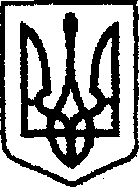 У К Р А Ї Н Ачернігівська обласна державна адміністраціяУПРАВЛІННЯ КАПІТАЛЬНОГО БУДІВНИЦТВАН А К А Звід   22 червня 2021 року                 Чернігів		                   № 107 Про внесення зміндо паспорту бюджетноїпрограми обласногобюджету на 2021 рікВідповідно до частини 8 статті 20 Бюджетного кодексу України, наказу Міністерства фінансів України від 26.08.2014 № 836 «Про деякі питання запровадження програмно-цільового методу складання та виконання місцевих бюджетів», зареєстрованого в Міністерстві юстиції України 10.09.2014 № 1103/25880 (зі змінами), рішення третьої сесії Чернігівської обласної ради 8 скликання від 26.02.2021 № 48-3/VIII «Про обласний бюджет Чернігівської області на 2021 рік (код бюджету 2510000000)» та спільного розпорядження голів Чернігівської обласної державної адміністрації та Чернігівської обласної ради «Про виділення коштів» від 16.06.2021 № 23,н а к а з у ю:Внести зміни до паспорту бюджетної програми обласного бюджету на 2021 рік за КПКВК 1510180 «Інша діяльність у сфері державного управління», що додається.Начальник                                                                                  Богдан КРИВЕНКО